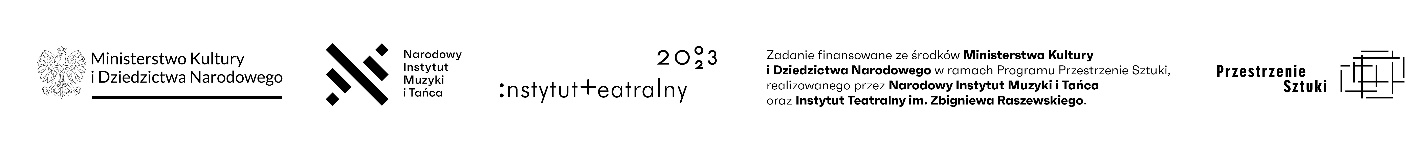 PROGRAM PRZESTRZENIE SZTUKI TANIEC 2023KIELECKI TEATR TAŃCARegulamin otwartego  konkursu na prowadzących warsztatyNauczyciel w podróży§ 1.PODSTAWOWE INFORMACJEKielecki Teatr Tańca jest jednym z operatorów Programu (KTT Kielce/CK Lublin) PRZESTRZENIE SZTUKI w zakresie tańca w IV (konkursowej) edycji Programu na 2023 rok.Organizatorem warsztatów pn. Nauczyciel w podróży zwanych dalej Warsztatami, jest Kielecki Teatr Tańca z siedzibą: 25-124 Kielce, pl. Moniuszki 2 B zwany dalej KTT.Projekt pn. Nauczyciel w podróży to: Zadanie finansowane ze środków Ministerstwa Kultury i  Dziedzictwa Narodowego w ramach programu PRZESTRZENIE SZTUKI, realizowanego przez Narodowy Instytut Muzyki i Tańca oraz Instytut Teatralny  im. Z. Raszewskiego .Otwarty konkurs do w/w projektu skierowany jest do pełnoletnich artystek i artystów niezależnych, pedagogów z dziedziny tańca jazzowego z doświadczeniem wykonawczym, posiadających obywatelstwo polskie i  rezydencję  podatkową w Polsce.Celem warsztatów jest aktywny udział dwójki wyłonionych pedagogów  tańca jazzowego w sesji warsztatowej ( 1 sesja = 4 lekcje po 90 minut dla każdego pedagoga), organizowanej w regionie świętokrzyskim.Zakres merytoryczny Warsztatów obejmować będzie przekazanie wiedzy oraz doświadczenia artystycznego uczestnikom warsztatów.   Warsztaty planowane są w terminie od 20.10.2023r do 10.12.2023r w siedzibie KTT, Plac Moniuszki 2B w Kielcach lub innym miejscu wskazanym przez KTT.Szczegółowy harmonogram Warsztatów zostanie ustalony w trybie roboczym.§ 2.HARMONOGRAMOtwarty konkurs trwa w okresie od 7 września do 6 października 2023 r. do godziny 23:59:59. Wszystkie zgłoszenia, które wpłyną po w/w  terminie nie zostaną rozpatrzone. KTT zastrzega sobie prawo do zmiany terminu trwania otwartego konkursu.  Rozstrzygnięcie otwartego konkursu nastąpi w terminie do 12 października 2023 r.§ 3.WARUNKI WZIĘCIA UDZIAŁU W OTWARTYM  NABORZEMianem Wnioskodawcy określa się każdą osobę, która prześle zgłoszenie na otwarty konkurs na zasadach określonych w niniejszym regulaminie.Mianem Prowadzącego Warsztaty określa się Wnioskodawcę, który zostanie zakwalifikowany do prowadzenia Warsztatów na zasadach określonych w niniejszym regulaminie.Uczestnictwo w konkursie wymaga akceptacji niniejszego regulaminu, przy czym KTT uznaje zgłoszenie  Wnioskodawcy jako działanie równoznaczne z akceptacją regulaminu.W otwartym konkursie nie mogą brać udziału projekty, które otrzymały dofinansowanie  z programów MKiDN lub NIMiT.Zgłoszenia do udziału w Warsztatach należy przesyłać w formie elektronicznej, na adres e-mailowy: d.sliwa@ktt.pl w tytule wiadomości wpisując: zgłoszenie na pedagoga tańca -  Nauczyciel w podróży - KTT 2023.Zgłoszenie powinno zawierać:  Formularz zgłoszeniowy (załącznik nr 1 do niniejszego regulaminu),List motywacyjny ze wskazaniem specjalizacji jako pedagog tańca  oraz krótki opis zainteresowań,Portfolio artystyczne w postaci plików audio - video z szeroko pojętej dziedziny tańca (plik lub link Vimeo/Youtube).Opis warsztatów (do 1500 znaków) wraz z określeniem docelowej grupy odbiorców (dzieci, młodzież, dorośli).Zgłoszenie musi zawierać́ wszystkie dane wyszczególnione w formularzu zgłoszeniowym otwartego naboru.Formularz zgłoszeniowy, który nie zostanie prawidłowo wypełniony zostanie włączony do rozpatrzenia przez Komisję dopiero po uzupełnieniu. Osoba zainteresowana może zostać wezwana do uzupełnienia formularza jednorazowo w formie mailowej z obowiązkiem odesłania prawidłowo wypełnionego formularza w czasie do 12 godzin od powiadomienia.§ 4.KOMISJA WERYFIKACYJNAKTT powołuje Komisję, do zadań której należy:zapoznanie się̨ z nadesłanymi zgłoszeniami i wyłonienie Prowadzących Warsztaty w ciągu 6 dni  od  zakończenia naboru;poinformowanie w formie protokołu pisemnego na stronie internetowej www.ktt.pl oraz facebooku KTT o wyniku obrad Komisji; poinformowanie wyłonionych Prowadzących Warsztaty drogą e-mailową o zakwalifikowaniu się̨ do udziału w Warsztatach.Skład Komisji będzie jawny. W jej skład wejdą osoby powołane przez KTT.2  przedstawicieli  OperatoraEkspert niezależnyOsoba wskazana  przez Narodowy Instytut Muzyki i Tańca.Decyzje Komisji są̨ ostateczne i nie przysługuje od nich odwołanie.§ 5.WARUNKI UDZIAŁU W WARSZTATACH DLA OSÓB ZAKWALIFIKOWANYCHProwadzący Warsztaty przeprowadzi je zgodnie z przygotowanym przez KTT planem na podstawie zawartej umowy cywilnoprawnej.Za poprowadzenie Warsztatów Prowadzącemu przysługuje honorarium w wysokości 1600,00 zł brutto (400,00 zł za jedną lekcję 90 minut).Prowadzący Warsztaty jest zobowiązany do przeprowadzenia warsztatów z należytą starannością, i w formie zgodnej z przedstawioną w zgłoszeniu do otwartego konkursu. Prowadzący Warsztaty zobowiązuje się umożliwić Organizatorowi realizację dokumentacji fotograficznej i wideo z prowadzonych warsztatów oraz wyraża zgodę na nieodpłatne i nieograniczone czasowo wykorzystanie, pokazywanie i publikowanie swojego wizerunku przez Organizatora podczas warsztatów oraz po ich zakończeniu na podstawie stosownych zapisów w umowie.Prowadzący Warsztaty w ramach rozstrzygniętego, otwartego konkursu ma obowiązek postępowania zgodnie z przepisami BHP i p.poż. funkcjonującymi w KTT.Warunki odstąpienia od realizacji umowy: Jeżeli po ogłoszeniu wyników  Prowadzący Warsztaty  wycofa się z udziału w projekcie lub nie będzie możliwe skontaktowanie się z nim do 7 dni po ogłoszeniu wyników, Organizator może zaproponować realizację warsztatów na warunkach otwartego konkursu kolejnemu aplikującemu.Prowadzący Warsztaty  we własnym zakresie pokrywa koszty związane z dojazdem na Warsztaty.KTT zagwarantuje zakwaterowanie dla Prowadzącego Warsztaty  na czas trwania Warsztatów , w zależności od  wzajemnych uzgodnień.§ 6. WKŁAD ORGANIZATORAZ uwagi na realizację Warsztatów w ramach edycji programu PRZESTRZENIE SZTUKI KTT zapewnia ze środków pozyskanych z NIMiT oraz ze środków własnych i zasobów infrastrukturalnych:honorarium i zakwaterowanie dla Prowadzących  Warsztaty,profesjonalne pomieszczenia niezbędne do przeprowadzenia Warsztatów,obsługę organizacyjną, administracyjną i techniczną Warsztatów,obsługę foto i video, jako dokumentację z odbytych Warsztatów,promocję Warsztatów.§ 7.PRZETWARZANIE DANYCH OSOBOWYCHKlauzula obowiązku informacyjnego do Regulaminu:Zgodnie z art. 13 ust. 1 rozporządzenia Parlamentu Europejskiego i Rady (UE) 2016/679 z 27 kwietnia 2016 r. w sprawie ochrony osób fizycznych w związku z przetwarzaniem danych osobowych i w sprawie swobodnego przepływu takich danych oraz uchylenia dyrektywy 95/46/WE (ogólne rozporządzenie o ochronie danych) informuję, że administratorem  danych osobowych Osób zainteresowanych jest Kielecki Teatr Tańca z siedzibą w Kielcach przy ul. Plac Moniuszki 2B.Inspektorem Ochrony Danych w ww. firmie jest Pani Milena Procko, tel. 41 361 27 46, e-mail: milena.procko@kgip.com.pl. KTT informuje Wnioskodawcę , że jego dane osobowe będą przechowywane i przetwarzane w siedzibie KTT na podstawie wyrażonej dobrowolnie przez nich zgody wyłącznie na potrzeby organizacji i przeprowadzenia otwartego naboru oraz w celu przesyłania materiałów reklamowych, informacji o kolejnych wydarzeniach oraz badań ankietowych organizowanych przez KTT Warsztatów.Wnioskodawca  ma prawo do wglądu do swoich danych oraz ich poprawiania. Każda z w/w osób zezwala na wykorzystanie jej imienia I nazwiska w celu informowania o Warsztatach.Dane Wnioskodawcy będą przechowywane przez okres niezbędny do realizacji wyżej określonych celów.Podanie danych osobowych jest dobrowolne, lecz ich niepodanie uniemożliwia udział w otwartym naborze i Warsztatach. § 8.POSTANOWIENIA KOŃCOWEKTT zastrzega sobie możliwość zmian w regulaminie, a także zawieszenia lub zakończenia otwartego konkursu bez rozstrzygnięcia, jeśli zgłoszenia nadesłane na otwarty konkurs nie spełnią wymagań KTT.Wysłanie zgłoszenia przez Wnioskodawcę jest równoznaczne z akceptacją niniejszego regulaminu.Regulamin wchodzi w życie z dniem 7 września 2023 r. 